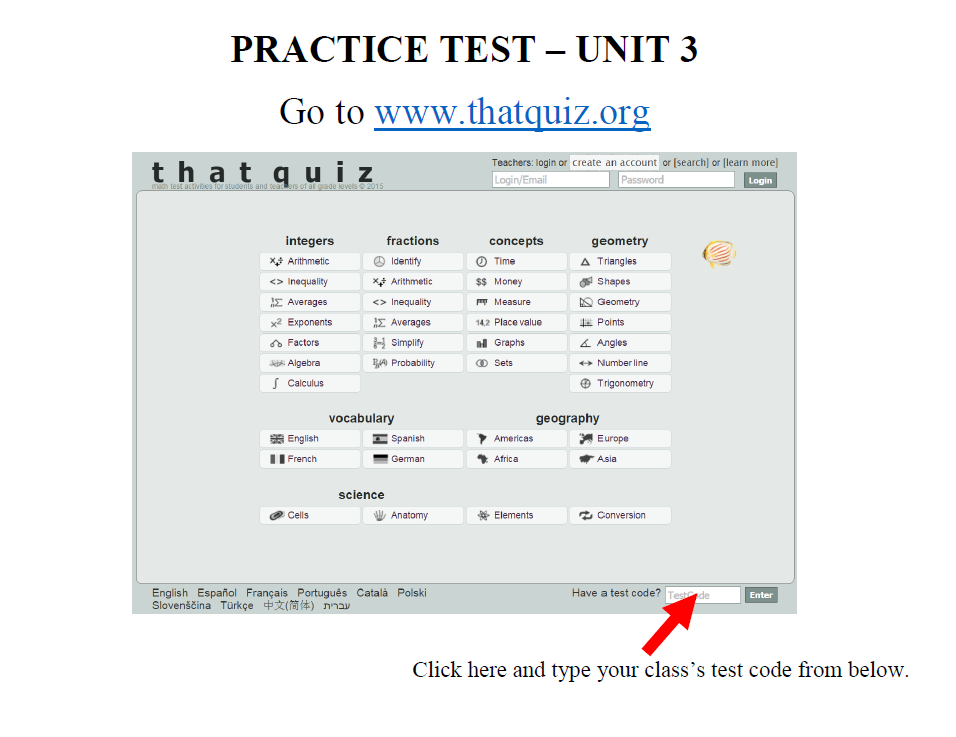 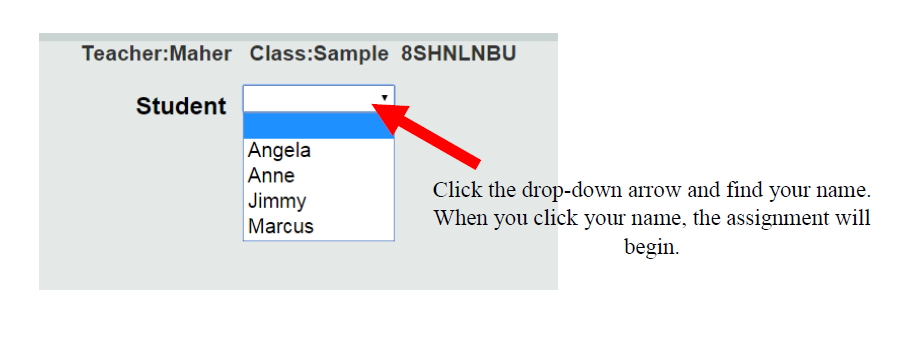 2nd Period6th Period7th PeriodB7Q7SNY37134VZQJI2MPEWE1